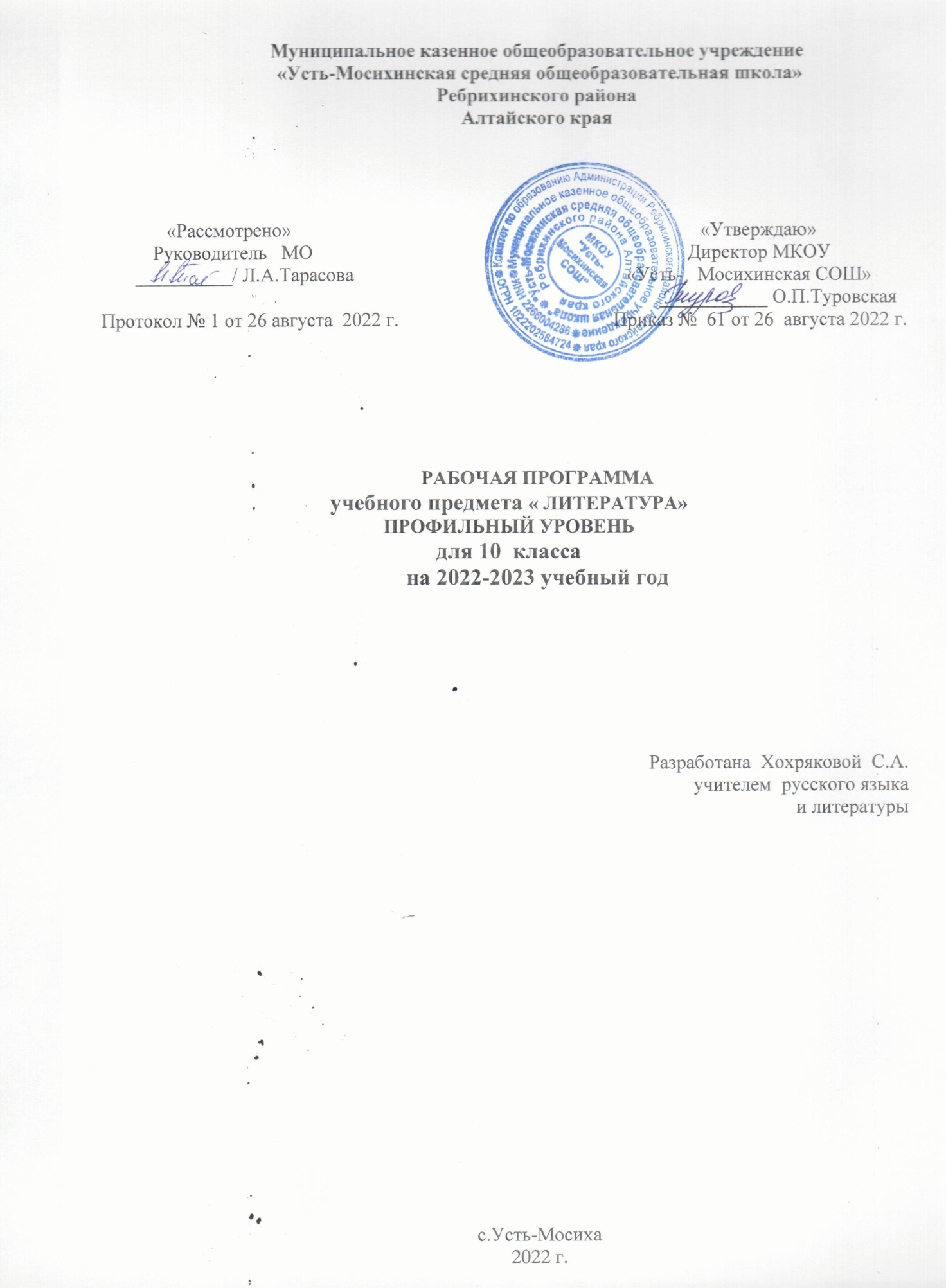 Пояснительная записка  Рабочая  программа по литературе для углубленного изучения в 10 классе составлена на основе: -  федерального государственного образовательного стандарта среднего общего образования, утвержденного приказом Министерства образования и науки Российской Федерации от 17.05.2012 № 413 (с изменениями и дополнениями Приказ Минобрнауки России от 29.12.2014 № 1645 ),   - примерной основной образовательной программы среднего общего образования, одобренной решением Федерального учебно-методического объединения по общему образованию (протокол от 28.06.2016 № 2/16-з),- методических  рекомендаций  и поурочных  разработок. Литература. 10 класс.  Углубленный  уровень. Н. В. Беляева, А. Е. Иллюминарская. Просвещение, 2021-  Положение о рабочей программе   учебных предметов, учебных, элективных, внеурочных курсов МКОУ «Усть-Мосихинская СОШ»  Приказ № 2/1 от 03.09.2016 г..       Литература - базовая учебная дисциплина, формирующая духовный облик и нравственные ориентиры молодого поколения. Ей принадлежит ведущее место в эмоциональном, интеллектуальном и эстетическом развитии школьника, в формировании его миропонимания и национального самосознания, без чего невозможно духовное развитие нации в целом. Специфика литературы как школьного предмета определяется сущностью литературы как феномена культуры: литература эстетически осваивает мир, выражая богатство и многообразие человеческого бытия в художественных образах. Она обладает большой силой воздействия на читателей, приобщая их к нравственно-эстетическим ценностям нации и человечества.            Изучение литературы на профильном уровне сохраняет фундаментальную основу курса, систематизирует представления учащихся об историческом развитии литературы, позволяет им  глубоко и разносторонне осознать диалог классической и современной литератур. Курс строится с опорой на текстуальное изучение художественных произведений, решает задачи формирования читательских умений, развития культуры устной и письменной речи. При этом важное значение имеют знания по истории и теории литературы, способствующие углублению восприятия и оценки прочитанного, развитию аналитической культуры учащихся.Профильный курс литературы рассчитан на учащихся, заинтересованных в более глубоком изучении классики, а также на школьников с выраженными гуманитарными способностями, планирующих продолжить свое образование в гуманитарных вузах. В процессе изучения литературы учителю необходимо учитывать историко-литературный контекст, в рамках которого рассматривается произведение; усиливать межпредметные и внутрипредметные связи курса, предполагающие содружество искусств, формирование у школьника культуры литературных ассоциаций, умения обобщать и сопоставлять различные литературные явления и факты, рассматривать произведения русской литературы во взаимосвязи с зарубежной классикой».Одна из важнейших задач модернизации российского образования — воспитание самостоятельно, творчески мыслящей личности. На уровне профильного гуманитарного филологического образования эта задача может быть решена при условии уяснения учеником специфики литературы как вида искусства, понимания особенностей развития литературного процесса (как мирового, в самых общих чертах, так и отечественного, более определенно и обстоятельно), представления о сущности основных литературных течений, направлений, школ, о писательском труде, художественном мире произведения, его поэтике и стилистике. Поэтому круг изучаемых произведений расширен, с целью дать более полное представление о творческом диапазоне писателя, о его эволюции, больше внимания уделено литературной критике, журнальной полемике, дискуссиям, публицистическим выступлениям писателей, оценке их творчества современниками. С той же целью включен материал, необходимый для организации самостоятельной, творческой работы ученика, изучающего художественное произведение.         Отличие углубленного уровня литературного образования от базового определено планируемыми предметными результатами и предполагает углубление восприятия и анализа художественных произведений, прежде всего в историко-литературном и историко-культурном контекстах, с использованием  аппарата литературоведения и литературной критики; расширение спектра форм их интерпретации, в частности – других видов искусств; выполнение проектных и исследовательских работ, в том числе носящих межпредметный характер.Цель учебного предмета «Литература»: формирование культуры читательского восприятия и достижение читательской самостоятельности обучающихся, основанных на навыках анализа и интерпретации литературных текстов.Стратегическая цель предмета в 10 классе – завершение формирования соответствующего возрастному и образовательному уровню обучающихся отношения к чтению художественной литературы как к деятельности, имеющей личностную и социальную ценность, как к средству самопознания и саморазвития.Задачи учебного предмета «Литература»:получение опыта медленного чтения  произведений русской, родной (региональной) и мировой литературы;- овладение необходимым понятийным и терминологическим аппаратом, позволяющим обобщать и осмыслять читательский опыт в устной и письменной форме;- овладение навыком анализа текста художественного произведения (умение выделять основные темы произведения, его проблематику, определять жанровые и родовые, сюжетные и композиционные решения автора, место, время и способ изображения действия, стилистическое и речевое своеобразие текста, прямой и переносные планы текста, умение «видеть» подтексты);- формирование умения анализировать в устной и письменной форме самостоятельно прочитанные произведения, их отдельные фрагменты, аспекты;- формирование	умения	самостоятельно	создавать	тексты	различных жанров (ответы на вопросы, рецензии, аннотации и др.);- овладение умением определять стратегию своего чтения;- овладение умением делать читательский выбор;- формирование умения использовать в читательской, учебной и исследовательской деятельности ресурсов библиотек, музеев, архивов, в том числе цифровых, виртуальных;- овладение различными формами продуктивной читательской и текстовой деятельности (проектные и исследовательские работы о литературе, искусстве и др.);- знакомство с историей литературы: русской и зарубежной литературной классикой, современным литературным процессом;- знакомство со смежными с литературой сферами искусства и научного знания (культурология, психология, социология и др.).  Место учебного предмета «Литература» в учебном плане школы                                 Федеральный  базисный учебный план  Российской Федерации предусматривает изучение литературы  на углубленном уровне в 10 классе  в объёме 175 часов. Авторская программа  рассчитана на 170 часов.  Согласно учебному плану  и годовому календарному учебному графику школы рабочая программа составлена на 170 часов  (34 учебные недели по 5 часов в неделю).Планируемые результаты обучения для обучающихся 10 класса на углубленном уровнеЛичностные результаты: - воспитание российской гражданской идентичности: патриотизма, любви и уважения к Отечеству, чувства гордости за свою Родину, прошлое и настоящее многонационального народа России; осознание своей этнической принадлежности, знание истории, языка, культуры своего народа, своего края, основ культурного наследия народов России и человечества; усвоение гуманистических, демократических и традиционных ценностей многонационального российского общества; воспитание чувства ответственности и долга перед Родиной;- формирование ответственного отношения к учению, готовности и способности обу- чающихся к саморазвитию и самообразованию на основе мотивации к обучению и познанию, осознанному выбору и построению дальнейшей индивидуальной траектории образования на базе ориентировки в мире профессий и профессиональных предпочтений с учётом устойчивых познавательных интересов;- формирование целостного мировоззрения, соответствующего современному уровню развития науки, и общественной практики, учитывающего социальное, культурное, языковое, духовное многообразие современного мира; - формирование осознанного, уважительного и доброжелательного отношения к другому человеку, его мнению, мировоззрению, культуре, языку, вере, гражданской позиции, к истории, культуре, религии, традициям, языкам, ценностям народов России и народов мира; формирование готовности и способности вести диалог с другими людьми и достигать в нём взаимопонимания; - освоение социальных норм, правил поведения, ролей и форм социальной жизни в группах и сообществах, включая взрослые и социальные сообщества; участие в школьном самоуправлении и общественной жизни в пределах возрастных компетенций с учётом региональных, этнокультурных, социальных и экономических особенностей; - развитие морального сознания и компетентности в решении моральных проблем на основе личностного выбора, формирование нравственных чувств и нравственного поведения, осознанного и ответственного отношения к собственным поступкам; - формирование коммуникативной компетентности в общении и сотрудничестве со сверстниками, старшими и младшими в процессе образовательной, общественно полезной, учебно-исследовательской, творческой и других видов деятельности; - формирование основ экологической культуры на основе признания ценности жизни во всех её проявлениях и необходимости ответственного, бережного отношения к окружающей среде; - осознание значения семьи в жизни человека и общества, принятие ценности семейной жизни, уважительное и заботливое отношение к членам своей семьи; - развитие эстетического сознания через освоение художественного наследия народов России и мира, творческой деятельности эстетического характера.  Метапредметные результаты:в области регулятивных универсальных учебных действий выпускник научится:- самостоятельно ставить цели, задавать параметры и критерии, по которым можно определить, что цель достигнута;- оценивать возможные последствия достижения поставленной цели в деятельности, собственной жизни и жизни окружающих людей и основываясь на соображениях этики и морали;- ставить и формулировать собственные задачи в образовательной деятельности и в жизненных ситуациях;- оценивать ресурсы, в том числе время и другие нематериальные ресурсы, необходимые для достижения поставленной ранее цели;- выбирать путь достижения цели, планировать решение поставленных задач, оптимизируя материальные и нематериальные затраты;- организовывать	эффективный поиск ресурсов, необходимых для  достижения поставленной цели;- сопоставлять полученный результат деятельности с поставленной заранее целью.в сфере познавательных универсальных учебных действий выпускник научится:- объяснять явления с научной точки зрения;- давать оценку и удерживать дизайн научного исследования;- искать и находить обобщённые способы решения задач, в том числе, осуществлять развёрнутый информационный поиск и ставить на его основе новые (учебные и познавательные) задачи;- критически оценивать и интерпретировать информацию с разных позиций, (анализ и оценка научной информации, умение понимать аргументы различных представлений и делать соответствующие выводы, распознавать и фиксировать противоречия в информационных источниках);- находить и приводить критические аргументы в отношении действий и суждений другого; содержательно относиться к критическим замечаниям в отношении собственного суждения, рассматривать их как ресурс собственного развития;- выходить за рамки учебного предмета и осуществлять целенаправленный поиск информации;- выстраивать индивидуальную образовательную траекторию, учитывая ограничения со стороны других участников и ресурсные ограничения;- менять и удерживать разные позиции в познавательной деятельности;- самостоятельно  определять  цели  своего  обучения, ставить  и формулировать для себя новые задачи в учёбе и познавательной деятельности, развивать мотивы и интересы своей познавательной деятельности;- самостоятельно планировать пути достижения целей, в том числе альтернативные, осознанно выбирать наиболее эффективные способы решения учебных и познавательных задач;- соотносить свои действия с планируемыми результатами, осуществлять контроль своей деятельности в процессе достижения результата, определять способы действий в рамках предложенных условий и требований, корректировать свои действия в соответствии с изменяющейся ситуацией;- оценивать правильность выполнения учебной задачи, собственные возможности её решения;- основам самоконтроля, самооценки, принятия решений и осуществления осознанного выбора в учебной и познавательной деятельности;- определять понятия, создавать обобщения, устанавливать аналогии, классифицировать, самостоятельно выбирать основания и критерии для классификации, устанавливать причинно-следственные связи, строить логическое рассуждение, умозаключение (индуктивное, дедуктивное и по аналогии) и делать выводы;- создавать, применять и преобразовывать модели и схемы для решения учебных и познавательных задач;- навыкам смыслового чтения, а также различным формам чтения в изменяющихся условиях;- организовывать учебное сотрудничество и совместную деятельность с учителем и сверстниками; работать индивидуально и в группе: находить общее решение и разрешать конфликты на основе согласования позиций и учёта интересов; формулировать, аргументировать и отстаивать своё мнение;- осознанно использовать речевые средства в соответствии с задачей коммуникации для выражения своих чувств, мыслей и потребностей; планирования и регуляции своей деятельности, владеть устной и письменной речью, монологической контекстной речью;- формировать и развивать компетентность в области использования информационно-коммуникационных технологий.в области коммуникативных универсальных учебных действий выпускник научится:- осуществлять деловую коммуникацию как со сверстниками, так и со взрослыми (как внутри образовательной организации, так и за её пределами), подбирать партнёров для деловой коммуникации, исходя из соображений результативности взаимодействия, а не личных симпатий;- при осуществлении групповой работы быть как руководителем, так и членом команды в разных ролях (генератор идей, критик, исполнитель, выступающий, эксперт и т. д.);- координировать и выполнять работу в условиях реального, виртуального и комбинированного взаимодействия;- развёрнуто, логично и точно излагать свою точку зрения с использованием адекватных (устных и письменных) языковых средств;- распознавать возможные конфликтные ситуации и предотвращать их до наступления активной фазы, выстраивать деловую и образовательную коммуникацию, избегая личностных оценочных суждений.Предметные результаты:Выпускник на углубленном уровне научится:- демонстрировать знание произведений русской, родной и мировой литературы в соответствии с материалом, обеспечивающим углубленное изучение предмета;- в устной и письменной форме анализировать:конкретные произведения с использованием различных научных методов, методик и практик чтения;конкретные произведения во взаимосвязи с другими видами искусства (театром, кино и др.) и отраслями знания (историей, философией, педагогикой, психологией и др.);несколько различных интерпретаций эпического, драматического или лирического произведения (например, кинофильм или театральную постановку; запись художественного чтения; серию иллюстраций к произведению), оценивая, как каждая версия интерпретирует исходный текст;- ориентироваться в историко-литературном процессе XIX–ХХ веков и современном литературном процессе, опираясь на:понятие об основных литературных направлениях, течениях, ведущих литературных группах (уметь определять наиболее яркие или характерные черты направления или течения в конкретном тексте, в том числе прежде неизвестном), знание о составе ведущих литературных групп, о литературной борьбе и взаимодействии между ними (например, о полемике символистов и футуристов, сторонников«гражданской» и «чистой» поэзии и др.);знание имен и творческих биографий наиболее известных писателей, критиков, литературных героев, а также названий самых значительных произведений;представление о значимости и актуальности произведений в контексте эпохи их появления;знания об истории создания изучаемых произведений и об особенностях восприятия произведений читателями в исторической динамике;- обобщать и анализировать свой читательский опыт (в том числе и опыт самостоятельного чтения):давать развернутые ответы на вопросы с использованием научного аппарата литературоведения и литературной критики, демонстрируя целостное восприятие художественного мира произведения на разных его уровнях в их единстве и взаимосвязи и понимание принадлежности произведения к литературному направлению (течению) и культурно- исторической эпохе (периоду);- осуществлять следующую продуктивную деятельность:выполнять проектные и исследовательские литературоведческие работы, самостоятельно определяя их тематику, методы и планируемые результаты;давать историко-культурный комментарий к тексту произведения (в том числе и с использованием ресурсов музея, специализированной библиотеки, исторических документов и др.).Выпускник на углубленном уровне получит возможность научиться:- использовать в своей исследовательской и проектной деятельности ресурсы современного литературного процесса и научной жизни филологического сообщества, в том числе в сети Интернет;- опираться в своей деятельности на ведущие направления литературоведения, в том числе современного, на работы крупнейших литературоведов и критиков XIX–XXI вв.;- пополнять и обогащать свои представления об основных закономерностях литературного процесса, в том числе современного, в его динамике;- принимать участие в научных и творческих мероприятиях (конференциях, конкурсах, летних школах и пр.) для молодых ученых в различных ролях (докладчик, содокладчик, дискутант и др.), представляя результаты своих исследований в виде научных докладов и статей в специализированных изданиях.СОДЕРЖАНИЕ УЧЕБНОГО ПРЕДМЕТА     Россия 1795 — 1815 годов. Исторические события. Общественная мысль. Литература. Общественное мнение в России о Французской революции. «Дней Александровых прекрасное начало». Отечественная война 1812 года. Движение декабристов. Воцарение Николая I. Расцвет и упадок монархии. Оживление вольнолюбивых настроений. Состояние литературы. Классицизм. Просвещение в Европе и в России. Расцвет и кризис классицизма и просветительства в России. (Обзор).    Г. Р. Державин — величайший лирик XVIII — начала XIX века. Жизнь и творческий путь (обзор). Жанр оды в творчестве Державина, его разнообразие и преображение. Стихотворения: «Ключ», «Фелица», «Русские девушки», «Соловей», «Бог». (5 стихотворений по выбору учащихся и учителя).Т е о р и я л и т е р а т у р ы . Ода как жанр лирической поэзии (закрепление понятия).   Сентиментализм. Сентиментализм и его жанры. Сентименталисты как критики классицизма. Н. М. Карамзин как писатель-сентименталист. «Бедная Лиза». Произведения: 1 стихотворение и 2 прозаических текста (по выбору учащихся и рекомендации учителя). «История Государства Российского» — фрагменты по рекомендации учителя. (Обзор).    Романтизм. Романтизм в Европе и в Америке (5 и более произведений — чтение по рекомендации учителя). Романтизм как художественный метод. Романтическая картина мира. Споры о языке. Н. М. Карамзин и его антагонист А. С. Шишков. «Беседа любителей русского слова» и «Арзамасское общество безвестных людей» («Арзамас»). (Обзор).    Россия 1816— 1825 годов. Исторические события. Общественная мысль. Литература. «Союз Спасения». «Союз Благоденствия». Северное и Южное декабристские общества. Восстание декабристов. Состояние общественной мысли и литературы. Декабризм и декабристская литература. «История государства Российского» Н. М. Карамзина. Русский романтизм. Жуковский. Батюшков. Рылеев. Баратынский. Тютчев. Романтизм Пушкина, Лермонтова и Гоголя. Зарождение реализма (Крылов, Грибоедов, Пушкин, Лермонтов, Гоголь) и профессиональной русской критической мысли. (Обзор).     В. А. Жуковский — первый поэт-романтик XIX века. Жизнь и творческий путь поэта (обзор). Основные лирические жанры (элегия, песня, романс) и их своеобразие. Стихотворения: «Сельское кладбище», «Вечер», «Певец во стане русских воинов», «Славянка», «На кончину Её Величества королевы Виртембергской», «Лесной царь», «Ночной смотр», «Море», «Невыразимое» (отрывок), «Воспоминание» («О милых спутниках…», «Листок», «Песня» («Минувших дней очарованье»), «Там небеса и воды ясны!», «Теон и Эсхин», «Узник к мотыльку, влетевшему в его темницу», «К мимопролетевшему знакомому гению», «Таинственный посетитель», «Царскосельский лебедь», «Я Музу юную, бывало…». Баллады: «Людмила», «Светлана», «Эолова арфа», «Жалобы Цереры», «Элевзинский праздник», «Рыцарь Тогенбург», «Суд Божий над епископом», «Ивиковы журавли». Повесть: «Шильонский узник». (10 стихотворений, 3— 4 баллады, 1 повесть — по выбору учащихся и рекомендации учителя).Т е о р и я л и т е р а т у р ы . Баллада (закрепление понятия). Элегия, песня как жанры лирики (развитие понятий).   К. Н. Батюшков — младший современник В. А. Жуковского. Жизнь и творческий путь поэта (обзор). Романтизм Батюшкова и его отличие от романтизма Жуковского.   Стихотворения:   «Весёлый   час», «Источник», «Радость», «Вакханка», «Ложный страх», «Мои пенаты», «К другу», «Тень друга», «На развалинах замка в Швеции», «Есть наслаждение и в дикости лесов», «Мой гений», «Элегия» («Я чувствую, мой дар в поэзии погас…». (7 стихотворений по выбору учащихся и рекомендации учителя).А. С. Пушкин  Периодизация жизни и творчества А. С. Пушкина. Лирика Пушкина, её гуманизм. Красота, Добро, Истина — три принципа пушкинского творчества. Национально-историческое и общечеловеческое содержание лирики. Слияние гражданских, философских и личных мотивов. Преодоление трагического представления о мире и месте человека в нём через приобщение к ходу истории. Вера в неостановимый поток жизни и преемственную смену поколений. Лицейская лирика. Творчество Пушкина Петербургского периода. Ода «Вольность». Поэма «Руслан и Людмила». Романтическая лирика Южного периода («Погасло дневное светило…», «Я пережил свои желанья…», «Демон», «Свободы сеятель пустынный…»). Антологическая лирика: «Нереида», «Муза», «Надеждой сладостной младенчески дыша...», «Дориде», «Редеет облаков летучая гряда...», «Прозерпина» и др.). Повторение: романтические поэмы. Овладение различными стилями романтизма. Творчество в период ссылки в Михайловское. Возникновение реалистических тенденций («Разговор Книгопродавца с Поэтом»). Историзм и народность — основа реалистических устремлений Пушкина («К морю», «Ненастный день потух...», «Подражания Корану», «К***» («Я помню чудное мгновенье…»), «Чаадаеву» («К чему холодные сомненья?»), «Аквилон», «Второе послание цензору», «Клеопатра», «Сожжённое письмо», «Храни меня, мой талисман...», «Андрей Шенье», гимн «Вакхическая песня», «Всё в жертву памяти твоей...», «Зимний вечер», «В крови горит огонь желанья...», «Признание» и др.). Развитие реализма в драматургии («Борис Годунов»). Углубление реализма в   лирике после ссылки в Михайловское и в 1830-е годы    («Стансы»,    «Друзьям»,    «Арион»,    «Поэт»,    «Поэт    и    толпа», «Воспоминание», «В степи мирской, печальной и безбрежной...», «Дар напрасный, дар случайный...», «Предчувствие», «Город пышный, город бедный...», «Что в имени тебе моём?..», «В часы забав иль праздной скуки…», «Брожу ли я вдоль улиц шумных…», «Сонет», «К вельможе»,«Поэту», «Мадона», «Ответ анониму», «Герой», «Осень»). «Я вас любил: любовь ещё, быть может…». «Элегия» («Безумных лет угасшее веселье…»). «Заклинание». «Для берегов отчизны дальной…». Развитие и углубление реализма в драматургии («опыты драматических изучений»: «маленькие трагедии»), в прозе («Повести Белкина», «Пиковая дама»), в поэмах («Медный всадник»). Лирика последних лет: «Пора, мой друг, пора! Покоя сердце просит…», каменноостровский цикл. «Современник». Пушкин как создатель русского литературного языка. Ф. М. Достоевский. Речь   о   Пушкине.   Повторение   романа   «Евгений   Онегин»   и   повести «Капитанская дочка». Стихотворения: «Вольность», «Погасло дневноесветило...»,   «Свободы   сеятель   пустынный...»,   «Демон»,   «Нереида», «Муза», «Надеждой сладостной младенчески дыша...», «Дориде», «Редеет облаков летучая гряда...», «Прозерпина» «Разговор Книгопродавца с Поэтом», «Подражания Корану», «Поэт», «Я пережил свои желанья...», «Если жизнь тебя обманет...», «Храни меня, мой талисман...», «Андрей Шенье», «Вакхическая песня», «Всё в жертву памяти твоей...», «Зимний вечер», «В крови горит огонь желанья...», «Признание», «Пророк»,«К***» («Я помню чудное мгновенье…», «Стансы», «Друзьям», «Арион», «Поэт», «Поэт и толпа», «Воспоминание», «В степи мирской, печальной и безбрежной...», «Дар напрасный, дар случайный...», «Предчувствие», «Город пышный, город бедный...», «Что в имени тебе моём?..», «В часы забав иль праздной скуки…», «Брожу я вдоль улиц шумных…», «Сонет», «К вельможе», «Поэту», «Мадона», «Ответ анониму», «Герой», «Осень»). «Я вас любил: любовь ещё, быть может…». «Элегия» («Безумных лет угасшее веселье…»). «Заклинание». «Для берегов отчизны дальной…». «Поэту», «Брожу ли я вдоль улиц шумных...», «Элегия» («Безумных лет угасшее веселье...»), «Пора, мой друг, пора! покоя сердце просит...», «...Вновь я посетил...», «Осень», «Отцы пустынники и жены непорочны...», «Из Пиндемонти» и др. Поэмы: «Медный Всадник» (повторение и углубление), «Анджело». Драматургия: «Борис Годунов», «Опыты драматических изучений» («маленькие трагедии»): «Скупой рыцарь», «Моцарт и Сальери», «Каменный гость», «Пир во время чумы». Проза: «Повести Белкина» (повторение и углубление), «Пиковая дама». Повторение: роман в стихах «Евгений Онегин» и повесть «Капитанская дочка». (50 стихотворений и произведений других жанров для изучения, чтения и комментирования — по выбору учащихся и по рекомендации учителя).     Россия	в 1826 – первой половине 1850-х годов. Исторические события. Общественная мысль. Литература. новый цензурный устав. Подавление свободомыслия. Русская журналистика и общественная мысль. Славянофилы и западники. Русская критика и В. Г. Белинский. «Натуральная школа». Итоги развития русской литературы в первой половине XIX века. (Обзор).М. Ю. Лермонтов   Жизнь и творчество М. Ю. Лермонтова. Лирика 1828—1836 годов. Общий характер. Жанровое своеобразие. «Ангел», «Русалка» и др. стихотворения. (Обзор). «Маскарад» как романтическая драма. Психологизм. Арбенин — «демон», спущенный на землю. Гибель «гордого ума». Поэтический язык Лермонтова в его развитии от ранней лирики к зрелой. Лирика 1837— 1841 годов. Основные настроения: чувство трагического одиночества, мятежный порыв в иной мир или к иной, светлой и прекрасной жизни, любовь как страсть, приносящая страдания, чистота и красота поэзии как заповедные святыни сердца. Трагическая судьба поэта и человека в бездуховном мире. Своеобразие художественного мира Лермонтова. Тема Родины, поэта и поэзии, любви, мотив одиночества. Романтизм и реализм в творчестве  поэта.  «Как  часто,     пёстрою     толпою     окружён...». «Благодарность». «Ветка Палестины». «Молитва» («Я, Матерь Божия, ныне с молитвою…»). «Валерик». «Казачья колыбельная песня». «Сон».«Журналист, читатель и писатель». «Выхожу один я на дорогу…». Поэмы   Лермонтова.   (Обзор).   «Песня...   про   купца   Калашникова», «Мцыри» (повторение и углубление). «Демон». Демон. Тамара.      Повторение: роман «Герой нашего времени». Евгений Онегин и Григорий Печорин: сравнительная характеристика. Стихотворения и поэмы: «Ангел», «Мой демон», «Нет, я не Байрон, я другой...», «Я не унижусь пред то- бою...», «Русалка», «Молитва» («Я, Матерь Божия, ныне с молитвою...»), «Есть речи — значенье...», «Воздушный корабль», «Как часто, пёстрою толпою окружён...», «Пленный рыцарь». «Тамара», «Сон», «Валерик», «Благодарность», «Завещание», «Выхожу один я на дорогу...», «Морская царевна», «Из-под таинственной холодной полумаски…». Поэмы: «Беглец», «Демон». Драма: «Маскарад». Повторение: «Герой нашего времени». (15 — 20 стихотворений, 1 — 2 поэмы, 1 драма для изучения и чтения; повторение романа «Герой нашего времени» по выбору учащихся и рекомендациям учителя).Т е о р и я л и т е р а т у р ы . Углубление понятий о романтизме и реализме, об их соотношении и взаимовлиянии.Н. В. Гоголь    Жизнь и творчество Н. В. Гоголя (обзор). Главное литературное оружие Гоголя. Романтические произведения. «Вечера на хуторе близ Диканьки». Фантастика и реальность. Фольклор и литература. Рассказчик и рассказчики. «Арабески». «Миргород». Два начала в композиции сборника: сатирическое («Повесть о том, как поссорились Иван Иванович с Иваном Никифоровичем») и эпико-героическое («Тарас Бульба»). Противоречивое слияние положительных и отрицательных начал в других повестях («Старосветские помещики» — идиллия и сатира, «Вий» — демоническое и ангельское). «Петербургские повести»: «Невский проспект», «Нос», «Портрет», «Шинель».  «Маленький человек» в русской литературе. Сочетание трагедийности и комизма, лирики и сатиры, реальности и фантастики. Петербург как мифический образ бездушного и обманного города. В. Г. Белинский. «О русской повести и повестях г. Гоголя». Повторение: поэма «Мёртвые души». Гоголь и театр. Углублённое повторение: комедия «Ревизор». Произведения: «Вечера на хуторе близ Диканьки», «Миргород», «Петербургские повести» (2 — 4 повести из каждого сборника по выбору учащихся и по рекомендации учителя; повторение: поэма «Мёртвые души», комедия «Ревизор»). Т е о р и я л и т е р а т у р ы . Художественная условность. Образ-символ (развитие понятий).Поздний романтизм и его особенности. (Краткий обзор).Ф. И. Тютчев     Жизнь и творчество Ф. И. Тютчева (обзор). Общий смысл лирики Тютчева. Наследник классицизма и поэт-романтик. Философский характер тютчевского романтизма. Понимание природы: «Не то, что мните вы, природа...», «Певучесть есть в морских волнах...». «Природа — сфинкс. И тем она верней...», «От жизни той, что бушевала здесь...». Единство мира, обеспеченное единством противоположностей (внутреннего и внешнего, прошлого и настоящего, сна и бодрствования, непостижимого и рационального). «Как океан объемлет шар земной...». «День и ночь». Идеал Тютчева — слияние человека с Природой и Историей, с «Божесковсемирной жизнью» и его неосуществимость («Смотри, как на речном просторе...»). Сочетание разномасштабных образов природы (космический охват с конкретно-реалистической детализацией). Поэтическое слово и его возможности: «Silentium!», «Нам не дано предугадать...». Любовь как стихийная сила и «поединок роковой»: «Предопределение», «О, как убийственно мы любим...», «Последняя любовь». Мысли о Родине: «Эти бедные селенья...», «Умом Россию не понять». Основной жанр — лирический фрагмент («осколок» классицистических монументальных и масштабных жанров — героической или философской поэмы, торжественной или философской оды, вмещающий образы старых лирических или эпических жанровых форм). Мифологизмы, архаизмы как признаки монументального стиля грандиозных творений. Стихотворения: «Как океан объемлет шар земной…», «День и ночь», «Silentium!», «Не то, что мните вы, природа...», «Певучесть есть в морских волнах…», «От жизни той, что бушевала здесь...», «Ещё земли печален вид...», «Как хорошо ты, о море ночное...», «Эти бедные селенья...», «Нам не дано предугадать...», «Природа — сфинкс...», «Умом Россию не понять», «О, как убийственно мы любим...», «Полдень», «Цицерон», «Осенний вечер», «Тени сизые смесились...», «День и ночь», «Слёзы людские...», «К. Б.» («Я встретил Вас — и всё былое...»), «Последняя любовь» и др. (30 стихотворений для изучения, чтения и комментирования по выбору учителя и учащихся).Т е о р и я л и т е р а т у р ы . Углубление понятия о лирике. Судьба жанров оды и элегии в русской поэзии.                                                      А. А. Фет     Жизнь и творчество А. А. Фета. Двойственность личности и судьбы Фета- поэта и Фета — практичного помещика. Жизнеутверждающее начало в лирике природы. Поэтическая система Фета. Мир как красота. Фет как мастер романтического и реалистического пейзажа. Красота неброской и точной детали, умение передать «мимолётное», «неуловимое» («Я пришёл к тебе с приветом…» «Ещё майская ночь» и др.). Утончённо-чувственный психологизм любовной лирики («Сияла ночь. Луной был полон сад. Лежали...». «Шёпот, робкое дыханье...»). Отказ от социальной лирики. Романтические «поэтизмы» и метафорический язык. Гармония и музыкальность поэтической речи и способы их достижения. Антологическая лирика («Диана», «Венера Милосская»). Поэт и поэтическое слово в эстетической системе Фета («Одним толчком согнать ладью живую…», «Певице», «Как беден наш язык! — Хочу и не могу...»). Философические мотивы («Когда у райских врат изгнанник...», «На стоге сена ночью южной...», «Не тем, Господь, могуч, непостижим...», «Когда Божественный бежал людских речей...» и др.). Тема смерти и мотив трагизма человеческого бытия в поздней лирике Фета. Стихотворения: «Печальная берёза...», «Чудная картина...», «На заре ты её не буди...», «Буря на небе вечернем...», «Шумела полночная вьюга...», «Вакханка», «Облаком волнистым», «Ещё весны душистой нега...», «Летний вечер тих и ясен...», «Я пришёл к тебе с приветом...», «Когда мои мечты за гранью прошлых дней...», «Когда мечтательно я предан тишине», «Тебе в молчании я простираю руку...», «Шёпот, робкое дыханье...», «Какое счастие: и ночь, и мы одни!..», «Жди ясного на завтра дня», «Как здесь свежо под липою густою...», «Над озером лебедь в тростник протянул...», «Постой! здесь хорошо! зубчатой и широкой...», «В темноте, на треножнике ярком...», «Венера Милосская», «Когда у райских врат изгнанник...», «Певице», «На стоге сена ночью южной...», «Ещё майская ночь», «Ярким солнцем в лесу пламенеет костёр...», «Кричат перепела, трещат коростели...», «Зреет рожь над жаркой нивой...», «Жизнь пронеслась без явного следа...», «Измучен жизнью, коварством надежды...», «Всю ночь гремел овраг соседний...», «Когда Божественный бежал людских речей...», «Графу Л. Н. Толстому», «Среди звёзд», «Сияла ночь. Луной был полон сад. Лежали...», «А. Л. Бржеской», «Не тем, Господь, могуч, непостижим...», «Я рад, когда с земного лона...», «Это утро, радость эта...», «Музе», «Только в мире и есть, что тенистый...», «На книжке стихотворений Тютчева», «Учись у них — у дуба, у берёзы...», «С бородою седою верховный я жрец...», «Я потрясён, когда кругом...», «Как беден наш язык! — Хочу и не могу...», «Одним толчком согнать ладью живую...», «Ель рукавом мне тропинку завесила..,», «Не могу я слышать этой птички...» и др. (30 стихотворений для изучения, чтения и комментирования по выбору учителя или учащихся).Т е о р и я л и т е р а т у р ы . Углубление понятия о лирике. Композиция лирического стихотворения. Импрессионизм в поэзии (начальные представления).А. К. Толстой     Жизнь и творчество А. К. Толстого. Общественные и эстетические позиции А. К. Толстого. Взгляд на русскую историю. Отношение к современным общественно-литературным спорам. «Двух станов не боец, а только гость случайный...». Своеобразие художественного мира Толстого. Основные темы, мотивы и образы поэзии. Взгляд на русскую историю в произведениях писателя. Влияние фольклора и романтической традиции. Стихотворения: «Дождя отшумевшего капли…», «Ой, стоги, стоги…»,«По гребле неровной и тряской…», «Колокольчики мои…», «Коль любить, так без рассудку…», «Средь шумного бала, случайно…», «Край ты мой, родимый край…», «Острою секирой ранена берёза… », «Тщетно, художник, ты мнишь, что творений своих ты создатель!..», Крымские очерки («Над неприступной крутизною…», «Солнце жжёт; перед грозою…»), «Двух станов не боец, а только гость случайный...», «Звонче жаворонка пенье…»,     «Слеза дрожит   в твоём ревнивом   взоре...», «Мадонна Рафаэля», «То было раннею весной…», «Против течения»,«Государь ты наш батюшка...», «Ходит Спесь, надуваючись…», «У приказных ворот собирался народ…» и др.. Сатира: «История Государства Российского от Гостомысла до Тимашева». Исторический роман «Князь Серебряный». Драматическая трилогия: «Смерть Иоанна Грозного», «Царь Фёдор Иоаннович», «Царь Борис». (15 стихотворений, былины, сатиры, роман и трилогия для изучения, чтения и комментирования по выбору учителя или учащихся).     Литература второй половины XIX века. Общественно-политическая ситуация в стране. Достижения в области науки и культуры. Состояние литературы. Основные тенденции в развитии реалистической литературы. Журналистика и литературная критика. Аналитический характер русской прозы, её социальная острота и философская глубина. Идея нравственного самосовершенствования. Универсальность художественных образов. Традиции и новаторство в русской поэзии. Формирование национального театра. Классическая русская литература и её мировое признание. (Обзор).      Реализм. Реализм в Европе и Америке (обзор). Реализм как художественный метод и литературное направление. Реализм в Англии. Диккенс. Теккерей. Реализм во Франции. Стендаль. Бальзак. Мериме. Флобер. Мопассан. Реализм в Америке. Марк Твен. Натурализм как ответвление реализма. Натурализм Золя. «Новая драма»: Генрик Ибсен. «Кукольный дом». (Норвегия).       Русский реализм и его особенности.И. А. Гончаров   Жизнь и творчество И. А. Гончарова (обзор). И. А. Гончаров как писатель «натуральной школы». Роман «Обыкновенная история». Путевые записки «Фрегат «Паллада». Роман «Обломов». Творческая история романа. Социальная и нравственная проблематика. Система образов романа. Сон Обломова. Его место в композиции романа. Хорошее и дурное в характере Обломова. Обломов и Ольга Ильинская. Герои романа и их отношение к Обломову. Трагический конфликт поколений и его развязка. Смысл жизни и смерти Обломова. «Обломовщина» как общественное явление. Авторская позиция и способы её выражения в романе. Роман «Обломов» в зеркале   критики   («Что   такое   обломовщина?»   Н.   А.   Добролюбова, «Обломов» Д. И. Писарева, «„Обломов", роман И. А. Гончарова» А. В. Дружинина).  И. А. Гончаров как литературный критик («Мильон терзаний»). Произведения: «Обыкновенная история», «Обломов», «Фрегат „Паллада“. «Обрыв». «Мильон терзаний» (для изучения, чтения и комментирования по выбору учителя или учащихся).Т е о р и я л и т е р а т у р ы . Обобщение в литературе. Типичное явление в литературе. Типическое как слияние общего и индивидуального, как проявление общего в индивидуальном. Литературная критика.А. Н. Островский   Жизнь и творчество А. Н. Островского (обзор). «Отец русской драматургии». Периодизация творчества. Наследник Фонвизина, Грибоедова, Гоголя. Создатель русского сценического репертуара. «Бытовое направление в драме». Ранние произведения («Свои люди — сочтёмся»). Драматургия славянофильского периода («Бедность не порок»). Разрыв с журналом «Москвитянин». «Тёмное царство». Драма «Гроза». Её народные истоки. Духовное самосознание Катерины. Нравственно ценное и косное в патриархальном быту. Россия на переломе, чреватом трагедией, ломкой судеб, гибелью людей. Своеобразие конфликта и основные стадии развития действия.   Приём   антитезы   в   пьесе.   Изображение   «жестоких   нравов» «тёмного царства». Образ города Калинова. Трагедийный фон пьесы. Катерина в системе образов. Внутренний конфликт Катерины. Народно- поэтическое и религиозное в образе Катерины. Нравственная проблематика пьесы: тема греха, возмездия и покаяния. Смысл названия и символика пьесы. Жанровое своеобразие. Сплав драматического, лирического и трагического в пьесе. Драматургическое мастерство Островского. А. Н. Островский в критике («Луч света в тёмном царстве» Н. А. Добролюбова, «После „Грозы“ Островского» А. А. Григорьева) и на сцене. Малый театр как «Дом Островского». Комедия «Лес». Широкая картина социальных процессов, происходивших в пореформенной России. Дворянская усадьба, её обитатели. Разрушение и созидание семьи. Деклассирование дворянства. Проблема «высокого» героя. От мелодрамы к жизненной высоте. Поражение в «комедианстве» и нравственная победа в жизни. Конфликт, композиция и система образов. Символика   комедии.   Драма   «Бесприданница».   Обнищание   дворянства. Появление новых хозяев жизни. Трагическая судьба Ларисы Огудаловой. Другие драматические произведения А. Н. Островского (краткий обзор). «Коренное русское миросозерцание». Пьесы: «Свои люди — сочтёмся», «Бедность не порок», «Гроза», «На всякого мудреца довольно простоты», «Горячее сердце», «Лес», «Волки и овцы», «Правда хорошо, а счастье лучше», «Последняя жертва», «Бесприданница», «Таланты и поклонники», «Без вины виноватые» (5–6 пьес для изучения, чтения и комментирования по выбору учителя или учащихся). Т е о р и я л и т е р а т у р ы . Углубление понятий о драме как роде литературы, о жанрах комедии, драмы, трагедии. Драматургический конфликт (развитие понятия).Н. А. Некрасов   Жизнь и творчество Н. А. Некрасова (обзор). Некрасов-журналист. Журнал «Современник». Становление лирического стиля. Противоположность литературно-художественных взглядов Некрасова и Фета. Разрыв с романтиками и переход на позиции реализма. Прозаизация лирики, усиление роли сюжетного начала. «Еду ли ночью по улице тёмной…», «Я не люблю иронии твоей...», «Да, наша жизнь текла мятежно...», «Так это шутка? милая моя...», «Мы с тобой бестолковые люди...», «О, не тревожь меня укорой справедливой...». Социальная трагедия народа в городе и в деревне. «На улице», «О погоде». Народная тема. На- стоящее и будущее народа как предмет лирических переживаний страдающего поэта. «Под жестокой рукой человека...». «Вчерашний день, в часу шестом…». Интонация плача, рыданий, стона как способ исповедального выражения лирических переживаний. «Праздник жизни — молодости годы...». Сатира Некрасова. Героическое и жертвенное в образе разночинца-народолюбца. Психологизм и бытовая конкретизация любовной лирики. Идеал гражданина в лирике Некрасова. Образ лирического героя. Поэмы Некрасова, их содержание, поэтический язык. Поэмы (обзор). Поэма «Кому на Руси жить хорошо». Авторский замысел поэмы. История создания. Проблема жанра. Особенности композиции. Дореформенная и пореформенная Россия в поэме, широта тематики и стилистическое многообразие. Образы крестьян и «народных заступников». Тема социального и духовного рабства, тема народного бунта. Образы «народных заступников». Религиозные мотивы и их социальная огласовка. Фольклорное начало в поэме. Особенности поэтического языка. Позднее творчество. Книга  «Последние песни». Стихотворения: «В дороге», «Когда из мрака заблужденья…», «Современной ода», «Тройка», «Еду ли ночью по улице тёмной…», «Под жестокой рукой человека...», «Ты всегда хороша несравненно…», «Я не люблю иронии твоей...», «Мы с тобой бестолковые люди…», «Блажен незлобивый поэт...», «Влас», «Праздник жизни — молодости годы...», «Безвестен я. Я вами не стяжал…», «Забытая деревня», «Замолкни, Муза мести и печали!», «Поэт и Гражданин», «Внимая ужасам войны...», «Школьник», «Стихи мои! Свидетели живые…», «В столицах шум, гремят витии..», «Рыцарь на час», «Надрывается сердце от муки...», «Умру я скоро. Жалкое наследство…», «Не рыдай так безумно над ним…», «Душно! Без счастья и воли...», «Элегия», «Скоро стану добычею тленья…», «Сеятелям», «Музе», «О Муза! Я у двери гроба...».  Поэмы:«Саша», «Мороз, Красный нос», «Коробейники», «Кому на Руси жить хорошо», «Современники» (20 стихотворений для изучения, чтения и комментирования; 2 поэмы для изучения, чтения и комментария — по выбору учителя или учащихся).Т е о р и я л и т е р а т у р ы . Понятие о народности искусства. Фольклоризм художественной литературы (развитие понятия). Стиль как выражение художественной мысли писателя.И. С. Тургенев   Жизнь и творчество И. С. Тургенева (обзор). «Записки охотника» как веха в творчестве Тургенева и этап в развитии русской прозы. Романы Тургене ва — художественная летопись жизни русского общества, их злободневность и поэтичность. «Отцы и дети». Духовный конфликт между поколениями (различное отношение к духовным ценностям: к любви, природе, искусству), отражённый в заглавии и лёгший в основу романа. «Что такое Базаров? — Он нигилист». Базаров в ситуации русского человека на рандеву. Его сторонники и противники. Трагическое одиночество героя. Роман «Отцы и дети» в русской критике: споры вокруг романа и авторская позиция Тургенева. Произведения Тургенева последних лет: «таинственные повести», «Песнь торжествующей любви», «После смерти»; романы: «Дым», «Новь», «Стихотворения в прозе» («Порог», «Сон», «Как хороши, как свежи были розы...» и др.). (Обзор). Тургенев как пропагандист русской литературы на Западе. Критика о Тургеневе («Базаров» Д. Писарева, «„Отцы и дети“ И. С. Тургенева» Н. Страхова). Произведения: «Записки охотника», «Рудин», «Дворянское гнездо», «Отцы и дети», «Дым», «Новь», «таинственные повести», «Песнь торжествующей любви», «После смерти»; «Стихотворения в прозе». (2–3 романа, 1–2   повести,   цикл   рассказов   и   очерков   «Записки   охотника», 5 «стихотворений в прозе» — для изучения, чтения и комментирования по выбору учителя и учащихся).Т е о р и я л и т е р а т у р ы . Углубление понятия о романе (частная жизнь в исторической панораме. Герой-идеолог. Социально-бытовые и общечеловеческие стороны в романе).Л. Н. Толстой   Жизнь и творчество Л. Н. Толстого (обзор). Начало творческого пути. Духовные искания, их отражение в трилогии «Детство», «Отрочество», «Юность». Становление типа толстовского героя — просвещённого правдоискателя, ищущего	совершенства.	Трилогия:	«Детство», «Отрочество», «Юность». Нравственная чистота писательского взгляда на человека и мир. «Диалектика души» как принцип художественного изображения героя. Психологический реализм. «Севастопольские рассказы». Человек на войне. «Война и мир» — вершина творчества Л. Н. Толстого. Творческая история романа. Своеобразие жанра и стиля: гармония философского, исторического и психологического мотивов, сочетание эпической манеры с летописным стилем, сатирой и глубоким лиризмом. Об- раз автора как объединяющее идейно-стилевое начало «Войны и мира», вмещающее в себя аристократические устремления русской патриархальной демократии. Соединение народа как «тела» нации с её «умом» — просвещённым дворянством на почве общины и личной независимости. Народ и «мысль народная» в изображении писателя. Просвещённые герои и их судьбы в водовороте исторических событий. Духовные искания Андрея Болконского и Пьера Безухова. Рационализм Андрея Болконского и эмоционально-интуитивное осмысление жизни Пьером Безуховым. Нравственно-психологический облик Наташи Ростовой, Марьи Болконской, Сони, Элен. Философские, нравственные и эстетические искания Толстого, реализованные в образах Наташи и Марьи. Философский смысл образа Платона Каратаева. Толстовская мысль об истории. Образы Кутузова и Наполеона, значение их противопоставления. Патриотизм ложный и патриотизм   истинный.   Внутренний   монолог    как    способ    выражения «диалектики души». Чередование картин войны и мира. 1870-е годы — период кризиса в творчестве Л. Н. Толстого. Своеобразие религиозно- этических и эстетических взглядов Толстого. Повести последних лет и образ жизненного пути. Обличение социально-нравственных основ современной жизни. «Мысль семейная» и роман «Анна Каренина». Анна, Каренин и Вронский — человеческие отношения: страсть и вина. Кити и Левин — поиски нравственного идеала. Светское общество. Творчество Л. Н. Толстого последних лет: роман «Воскресение», повести «Крейцерова соната», «Смерть Ивана   Ильича», «Отец   Сергий»,   «Хаджи-Мурат».   Всемирное   значение Толстого — художника и мыслителя. Его влияние на русскую и мировую литературу. Произведения: трилогия («Детство», «Отрочество», «Юность»);«Севастопольские    рассказы»,    «Рубка    леса»,    «Холстомер»;    повести: «Крейцерова соната», «Смерть Ивана Ильича», «Отец Сергий», «Хаджи- Мурат»; романы: «Война и мир», «Анна Каренина»; пьесы: «Власть тьмы», «Плоды просвещения», «Живой труп» (3 рассказа, 2 повести, 2 романа, 1 пьеса для изучения, чтения и комментирования по выбору учителя или учащихся).Т е о р и я л и т е р а т у р ы . Углубление понятие о романе. Роман- эпопея. Внутренний монолог (развитие понятия). Психологизм художественной прозы (развитие понятия).Ф. М. Достоевский   Жизнь и творчество Ф. М. Достоевского (обзор). Достоевский, Гоголь и «натуральная школа». «Бедные люди» — развитие традиций Гоголя и новое слово Достоевского. Повести конца 40-х годов. Духовная эволюция писателя в годы каторги и ссылки. После ссылки и каторги: мировоззрение и творчество. «Записки из Мёртвого дома». Роман «Игрок». Журналы «Время и «Эпоха». «Записки из подполья». «Преступление и наказание» — первый идеологический роман. Творческая история. Уголовно-авантюрная основа и её преобразование в сюжете произведения. Противопоставление преступления и наказания в композиции романа. Композиционная роль снов Раскольникова, его психология, преступление и судьба в свете религиозно- нравственных и социальных представлений. «Маленькие люди» в романе, проблема социальной несправедливости и гуманизм писателя. Духовные искания интеллектуального героя и способы их выявления. Исповедальное начало как способ самораскрытия души. Полифонизм романа и диалоги героев. Оценка романа в критике. Роман Ф. М. Достоевского «Идиот» (обзор).    «Бесы»    —    роман-предупреждение.     «Братья    Карамазовы». Достоевский и его значение для русской и мировой культуры. Произведения: рассказы («Кроткая», «Неточка Незванова»); «Записки из Мёртвого дома», «Записки из подполья»; роман «Бедные люди». «Двойник. Петербургская поэма», «Преступление и наказание», «Идиот», «Игрок», «Бесы», «Братья Карамазовы» (2 рассказа, 3 романа и другие произведения для изучения, чтения и комментирования по выбору учащихся и рекомендации учителя).Теория литературы. Углубление понятия о романе (роман нравственно-психологический, роман идеологический). Психологизм и способы его выражения в романах Л. Н. Толстого и Ф. М. Достоевского. Полифонизм литературного произведения.М. Е. Салтыков-Щедрин   Жизнь и творчество М. Е. Салтыкова-Щедрина (обзор). Первые произведения. Салтыков-Щедрин — журналист. «Помпадуры и помпадурши». «История одного города» — ключевое художественное произведение писателя. Сатирико-гротесковая хроника, изображающая смену градоначальников как намёк на смену царей в русской истории. Терпение народа как национальная черта: её положительные качества, которые, с точки зрения писателя, неизменно превращаются в сугубо отрицательные. Роман «Господа Головлёвы». Выморочность дворян- помещиков, их духовные и нравственные болезни Образ Иудушки. Сказки. Сатирическое негодование против произвола властей и желчная насмешка над покорностью народа. Произведения: хроники: «Пошехонская старина», «История	одного города»;	роман «Господа	Головлёвы»; очерки: «Помпадуры и помпадурши»; сказки (1 хроника, 1 роман, 5 сказок для изучения, чтения и комментирования по выбору учителя или учащихся).Т е о р и я л и т е р а т у р ы . Фантастика, гротеск и эзопов язык (развитие понятий). Сатира как выражение общественной позиции писателя. Жанр памфлета (начальные представления).Н. С. Лесков   Жизнь и творчество Н. С. Лескова (обзор). «Лесковские университеты». «Противу всех». Бытовые повести и жанр «русской новеллы». Антинигилистические романы. «Соборяне». «Лесковский человек»: правдоискатели,    праведники     и    «беззаботливые    о    себе».    Повесть «Очарованный странник» и её герой Иван Флягин. Фольклорное начало в повести. Талант и творческий дух человека из народа («Человек на часах»,«Запечатлённый ангел», «Левша»). «Тупейный художник». Самобытные характеры и необычные судьбы, исключительность обстоятельств, любовь к жизни и людям, нравственная стойкость — основные мотивы повествования Лескова о русском человеке. Лесковский сказ. Поздний Лесков (обзор): «Мелочи архиерейской жизни», «Заячий ремиз» и др. Произведения: рассказы «Очарованный странник», «Запечатлённый ангел», «Однодум», «Несмертельный Голован», «Тупейный художник», «Человек на часах», «Левша», «Заячий ремиз»; романы «Некуда», «На ножах», «Соборяне», «Мелочи архиерейской жизни» (5–6 рассказов для изучения, чтения и комментирования, 1 роман для чтения — по выбору учителя или учащихся).Т е о р и я л и т е р а т у р ы .   Формы повествования. Проблема «сказа». Понятие о стилизации.Россия в 1880–1890-е годы. Исторические события. Общественная мысль. Литература. (Обзор). Идеология К. П. Победоносцева. Народничество. Теория «малых дел». «Толстовство». Проза 1880–1890-х годов.  В. М. Гаршин («Четыре дня», «Трус», «Из воспоминаний рядового Иванова»). В. Г. Короленко («Сон Макара», «Река играет»). Поэзия 1880– 1890-х годов: С. Я. Надсон («Друг мой, брат мой, усталый, страдающий брат…», «Милый друг, я знаю, я глубоко знаю…», «Одни не поймут, не услышат другие…», «Не вини меня, друг мой, — я сын наших дней…», «Наше поколенье юности не знает…», «Есть у свободы враг опаснее цепей…», «Не говорите мне „он умер“. Он живёт!»); К. М. Фофанов («Потуши свечу, занавесь окно…», «Столица бредила в чаду своей тоски…», «Май», «Не правда ль, всё дышало прозой…», «Звёзды ясные, звёзды прекрасные…», «Под напев молитв пасхальных…», «На волне колокольного звона…», «Пел соловей, цветы благоухали…», «Под музыку осеннего дождя…»); М. А. Лохвицкая («Если б счастье моё было вольным орлом…», «Моя душа, как лотос чистый…», «Я люблю тебя, как море любит солнечный восход…», «Не убивайте голубей», «Я хочу быть любимой тобой…», «Я хочу умереть молодой…»);К. К. Случевский («Ходит ветер избочась…», «За то, что вы всегда от колыбели лгали…», «Камаринская», «После казни в Женеве», «Что, камни не живут? Не может быть! Смотри…», «По крутым по бокам вороного…», «Полдневный час. Жара гнетёт дыханье…», «В душе шёл светлый пир. В одеждах золотых…», «Какие здесь всему великие размеры!..», «Скажите дереву: ты перестань расти…», «С простым толкую человеком…», «Не храни ты ни бронзы, ни книг…»). (1–2 рассказа каждого прозаика, 1–2 стихотворения каждого поэта для чтения — по выбору учителя или учащихся).Из литературы народов РоссииКоста Хетагуров. Жизнь и творчество осетинского поэта (обзор). Стихотворения из сборника «Осетинская лира». Поэзия Хетагурова и фольклор. Близость творчества К. Хетагурова поэзии Н. А. Некрасова. Изображение тяжёлой жизни простого народа, тема женской судьбы, образ горянки. Специфика художественной образности в русскоязычных произведениях поэта.    Из зарубежной литературы. Зарубежная литература второй половины XIX века (обзор). Основные тенденции в развитии литературы второй половины XIX века. Поздний романтизм. Романтизм как доминанта литературного процесса. Символизм в Европе. Шарль Бодлер. Поль Верлен. (Обзор).    Артюр Рембо. Слово о писателе. «Пьяный корабль». Пафос разрыва со всем устоявшимся, закоснелым. Апология стихийности, свободы и своеволия художника. Склонность к деформации образа, к смешению пропорций, стиранию грани между реальным и воображаемым. Символизм стихотворения. Своеобразие поэтического языка.     Формирование художественных идеалов символизма в русской литературе 1880—1890-х годов. Поэзия Вл. Соловьёва («Хоть мы навек незримыми   цепями…»,   «У   царицы   моей   есть   высокий   дворец…», «Посвящение к неизданной комедии», «Под чуждой властью знойной вьюги…», «В Альпах», «Ex oriente lux» [«Ветер с востока»], «Милый друг, иль ты не видишь…», «Панмонголизм», <Пародии на русских символистов>: «Горизонты вертикальные», «Над зелёным холмом…», «На небесах горят паникадила…»; «Вновь белые колокольчики»). (2 стихотворения — для чтения и комментирования по выбору учителя или учащихся). Журнал «Северный вестник».А. П. Чехов   Жизнь и творчество А. П. Чехова (обзор). Сотрудничество в юмористических журналах. Основные жанры — сценка, юмореска, анекдот, пародия. Спор с традицией изображения «маленького человека». Конфликт между сложной и пёстрой жизнью и узкими представлениями о ней как основа комизма ранних рассказов. Нравственный идеал Чехова. В поисках «общей идеи». Многообразие философско-психологической проблематики в рассказах зрелого Чехова («Скучная история» и др.). Художественный объективизм Чехова («Враги», «Именины», «Гусев» и др.). Новые духовные ориентиры. Темы настоящей правды, социального и философского безумия («Дуэль», «Палата № 6»), конфликт обыденного и идеального, судьба надежд и иллюзий в мире трагической реальности, «футлярное» существование, образы будущего — темы и проблемы рассказов Чехова. Чехов-драматург. «Вишнёвый сад». Образ вишнёвого сада, старые и новые хозяева как прошлое, настоящее и будущее России. Лирическое и трагическое начала в пьесе, роль фарсовых эпизодов и комических персонажей.     Психологизация     ремарки.     Символическая     образность, «бессобытийность», «подводное течение». Идея прекрасного будущего. Значение художественного наследия Чехова для русской и мировой литературы. Произведения: повести «Степь», «Скучная история», «Дуэль», «Палата № 6», «Чёрный монах», «Моя жизнь», «Мужики», «В овраге»; рассказы «Письмо к учёному соседу», «Смерть чиновника», «Толстый и тонкий», «Размазня», «Дочь Альбиона», «Хамелеон», «Лошадиная фамилия», «Канитель», «Пересолил!», «Тоска», «Каштанка», «Враги», «Именины», «Гусев», «Попрыгунья» «Скрипка Ротшильда», «Студент», «Учитель словесности», «Анна на шее», «Дом с мезонином», «Человек в футляре», «Крыжовник», «О любви», «Ионыч», «Случай из практики», «Душечка», «Дама с собачкой», «Архиерей», «Невеста»; драматургия («Медведь», «Чайка», «Дядя Ваня», «Три сестры», «Вишнёвый сад») (3 — 4 повести, 20 рассказов, 2 пьесы — для изучения, чтения и комментирования по выбору учителя или учащихся).Т е о р и я л и т е р а т у р ы . Углубление понятия о рассказе. Стиль Чехова- рассказчика: открытые финалы, музыкальность, поэтичность, психологическая и символическая деталь. Углубление понятия о драматургии. Композиция и стилистика пьес. Роль ремарок, пауз, звуковых и шумовых эффектов. Сочетание лирики и комизма. Понятие о лирической комедии. Подтекст (начальные представления, их развитие и углубление).ТЕМАТИЧЕСКОЕ ПЛАНИРОВАНИЕИзменения в разделе «Тематическое планирование»Предмет:_____________________Класс: ______Учитель: __________________  /_________________/                                                                 Подпись№ урокап/п№ урокап/пТема урокаКоличествочасов1–21–2Введение. Русская литература XIX века в контексте мировойкультуры. Основные темы и проблемы русской литературы XIX века233Г. Р. Державин. Жизнь и творческий путь поэта. Ода как жанр лирической поэзии. Жанр оды в творчестве Державина, его разнообразие и преображение144 Традиции и новаторство в творчестве Державина. Содержание и жанровые особенности оды «Фелица»15–65–6Романтизм в Европе и в Америке27–87–8Основные черты классицизма, сентиментализма, романтизма и их влияние на русскую литературу первой половины XIXвека2Литература первой половины XIX векаЛитература первой половины XIX векаЛитература первой половины XIX века399А. С. Пушкин: жизнь и творчество. Детство, Лицей, Петербург.Национально-историческое и общечеловеческое содержание лирики поэтаА. С. Пушкин: жизнь и творчество. Детство, Лицей, Петербург.Национально-историческое и общечеловеческое содержание лирики поэта110А. С. Пушкин в годы Южной и Михайловской ссылок. Страницы жизни и романтическая лирика Пушкина периода Южной и Михайловской ссылок (с повторением ранее изученного)А. С. Пушкин в годы Южной и Михайловской ссылок. Страницы жизни и романтическая лирика Пушкина периода Южной и Михайловской ссылок (с повторением ранее изученного)111Страницы жизни и романтическая лирика Пушкина периода Михайловской ссылки (с повторением ранее изученного). Трагизм мировосприятия и его преодолениеСтраницы жизни и романтическая лирика Пушкина периода Михайловской ссылки (с повторением ранее изученного). Трагизм мировосприятия и его преодоление112«Борис Годунов» А. С. Пушкина как историческая  трагедия. Основной конфликт трагедии.  Взгляды на историю Пушкина и Карамзина.  Урок внеклассного чтения 1«Борис Годунов» А. С. Пушкина как историческая  трагедия. Основной конфликт трагедии.  Взгляды на историю Пушкина и Карамзина.  Урок внеклассного чтения 1113 Своеобразие художественного историзма и новаторство Пушкина в пьесе «Борис Годунов» Своеобразие художественного историзма и новаторство Пушкина в пьесе «Борис Годунов»114После ссылки, или Середина жизни (1826–1830). Возвращение Пушкина из ссылки и его взаимоотношения с Николаем I.  Национально-историческое и общечеловеческое содержание лирики А. С. Пушкина 1826–1830 годовПосле ссылки, или Середина жизни (1826–1830). Возвращение Пушкина из ссылки и его взаимоотношения с Николаем I.  Национально-историческое и общечеловеческое содержание лирики А. С. Пушкина 1826–1830 годов115Первая Болдинская осень (1830). Творчество Пушкина 1830 года и в период Болдинской осениПервая Болдинская осень (1830). Творчество Пушкина 1830 года и в период Болдинской осени116Вечные вопросы бытия в драматическом цикле А. С. Пушкина «Маленькие трагедии»Вечные вопросы бытия в драматическом цикле А. С. Пушкина «Маленькие трагедии»117«Маленькие трагедии» Пушкина как новый драматургический жанр.Мотивы «Маленьких трагедий» Пушкина в других искусствах«Маленькие трагедии» Пушкина как новый драматургический жанр.Мотивы «Маленьких трагедий» Пушкина в других искусствах118Творчество Пушкина после Болдинской осени. Поиски душевного успокоения в удалении от светской жизни: «Пора, мой друг, пора! Покоя сердце просит…». Преодоление трагического представления о мире и месте человека в нём      через приобщение к ходу истории. Историзм и народность — основа реализма ПушкинаТворчество Пушкина после Болдинской осени. Поиски душевного успокоения в удалении от светской жизни: «Пора, мой друг, пора! Покоя сердце просит…». Преодоление трагического представления о мире и месте человека в нём      через приобщение к ходу истории. Историзм и народность — основа реализма Пушкина119Философское осмысление темы смерти и бессмертия: «Когда за городом, задумчив, я брожу…».  «Каменноостровский цикл» как вершина философской лирики Пушкина: «Отцы пустынники и жёны непорочны…»Философское осмысление темы смерти и бессмертия: «Когда за городом, задумчив, я брожу…».  «Каменноостровский цикл» как вершина философской лирики Пушкина: «Отцы пустынники и жёны непорочны…»120Человек и история в «петербургской повести» А. С. Пушкина «Медный всадник»Человек и история в «петербургской повести» А. С. Пушкина «Медный всадник»121«Два лика» Евгения в поэме «Медный всадник»«Два лика» Евгения в поэме «Медный всадник»122«Два лика» Петра I в поэме «Медный всадник»«Два лика» Петра I в поэме «Медный всадник»123–24Контрольная работа по творчеству А. С. Пушкина. Урокконтроля 1Контрольная работа по творчеству А. С. Пушкина. Урокконтроля 1225–26Россия в 1826 — первой половине 1850-х годов: историческиесобытия, общественная мысль, литератураРоссия в 1826 — первой половине 1850-х годов: историческиесобытия, общественная мысль, литература227М. Ю. Лермонтов. Страницы жизни и судьбы М. Ю. ЛермонтоваМ. Ю. Лермонтов. Страницы жизни и судьбы М. Ю. Лермонтова128Темы и мотивы ранней лирики поэта (1828 — 1836)	Темы и мотивы ранней лирики поэта (1828 — 1836)	129-30«Маскарад» как романтическая драма«Маскарад» как романтическая драма231Эволюция поэтического языка М. Ю. ЛермонтоваЭволюция поэтического языка М. Ю. Лермонтова132Трагическая судьба человека и поэта в бездуховном мире. Лирика 1837 — 1841 годовТрагическая судьба человека и поэта в бездуховном мире. Лирика 1837 — 1841 годов133Тема жизни и смерти в лирике Лермонтова: «Валерик», «Завещание» (1840), «Сон»  (1841)Тема жизни и смерти в лирике Лермонтова: «Валерик», «Завещание» (1840), «Сон»  (1841)134Философские мотивы зрелой лирики Лермонтова о поэте и поэзии: «Журналист, читатель и писатель»Философские мотивы зрелой лирики Лермонтова о поэте и поэзии: «Журналист, читатель и писатель»135М. Ю. Лермонтов. «Демон». Образ Демона в творчестве Пушкина и Лермонтова: «Демон», «Мой Демон». Урок внеклассного чтения 2М. Ю. Лермонтов. «Демон». Образ Демона в творчестве Пушкина и Лермонтова: «Демон», «Мой Демон». Урок внеклассного чтения 2136Герои поэмы. Проблематика и поэтика поэмы «Демон». Романтизм и реализм в творчестве поэтаГерои поэмы. Проблематика и поэтика поэмы «Демон». Романтизм и реализм в творчестве поэта137Адресаты любовной лирики М. Ю. ЛермонтоваАдресаты любовной лирики М. Ю. Лермонтова138Н. В. Гоголь: страницы жизни и творчества. Народная фантастика в ранних романтических произведениях: «Вечера на хуторе близ Диканьки»Н. В. Гоголь: страницы жизни и творчества. Народная фантастика в ранних романтических произведениях: «Вечера на хуторе близ Диканьки»139Проблематика и поэтика комедии «Ревизор». Образы автора и рассказчика в повести «Шинель»Проблематика и поэтика комедии «Ревизор». Образы автора и рассказчика в повести «Шинель»140Н. В. Гоголь. Цикл «Петербургские повести». Образ Петербурга в русской литературе и повести «Невский проспект»Н. В. Гоголь. Цикл «Петербургские повести». Образ Петербурга в русской литературе и повести «Невский проспект»141Правда и ложь, реальность и фантастика в повести «Невский проспект»Правда и ложь, реальность и фантастика в повести «Невский проспект»142-43Н. В. Гоголь.  Проблематика и поэтика повести «Портрет». Её место в сборнике «Петербургские повести»Н. В. Гоголь.  Проблематика и поэтика повести «Портрет». Её место в сборнике «Петербургские повести»244-45Образ «маленького человека» в «Петербургских повестях». Семинарское занятие 1Образ «маленького человека» в «Петербургских повестях». Семинарское занятие 1246–47Контрольная работа по творчеству М. Ю. Лермонтова и Н. В. Гоголя. Урок контроля 2Контрольная работа по творчеству М. Ю. Лермонтова и Н. В. Гоголя. Урок контроля 22Литература второй половины XIX векаЛитература второй половины XIX века12148–49Россия во второй половине XIX века: исторические события, общественная мысль, русская литература второй половины XIX века в контексте мировой культурыРоссия во второй половине XIX века: исторические события, общественная мысль, русская литература второй половины XIX века в контексте мировой культуры250Н. Г. Чернышевский. Жизнь, творчество, эстетические взгляды.Урок внеклассного чтения 3Н. Г. Чернышевский. Жизнь, творчество, эстетические взгляды.Урок внеклассного чтения 3151«Что делать?» как роман-утопия Н. Г. Чернышевского. Структура и система образов романа«Что делать?» как роман-утопия Н. Г. Чернышевского. Структура и система образов романа152Ф. И. Тютчев. Жизнь и творчество.  Наследник классицизма и поэт- романтик. Философский характер романтизма творчества Ф. И. ТютчеваФ. И. Тютчев. Жизнь и творчество.  Наследник классицизма и поэт- романтик. Философский характер романтизма творчества Ф. И. Тютчева153Единство мира и философия природы в его Ф.И.ТютчеваЕдинство мира и философия природы в его Ф.И.Тютчева154Любовная лирика Ф. И. ТютчеваЛюбовная лирика Ф. И. Тютчева155-56Человек и история в лирике Ф.И.ТютчеваЧеловек и история в лирике Ф.И.Тютчева2   57А. А. Фет. Жизнь и творчество. Поэтическая система — Фета мир как красота: «Одним толчком согнать ладью живую...» (1887)А. А. Фет. Жизнь и творчество. Поэтическая система — Фета мир как красота: «Одним толчком согнать ладью живую...» (1887)1  58 Жизнеутверждающее начало в лирике природы: «Я пришёл к тебе с приветом…», «Ещё майская ночь…» и др.. Фет как мастер реалистического пейзажаЖизнеутверждающее начало в лирике природы: «Я пришёл к тебе с приветом…», «Ещё майская ночь…» и др.. Фет как мастер реалистического пейзажа159Любовь и смерть в лирике Фета. Любовная лирика Фета и её утонченно-чувственный психологизмЛюбовь и смерть в лирике Фета. Любовная лирика Фета и её утонченно-чувственный психологизм160Гармония и музыкальность поэтической речи и способы их достижения.Романтические «поэтизмы» и метафорический язык. Импрессионизм поэзии ФетаГармония и музыкальность поэтической речи и способы их достижения.Романтические «поэтизмы» и метафорический язык. Импрессионизм поэзии Фета161–62А. К. Толстой. Своеобразие художественного мира поэзии А. К. ТолстогоА. К. Толстой. Своеобразие художественного мира поэзии А. К. Толстого263Реализм как художественный метод и литературное направление. Реализм в Европе и Америке. Реализм в РоссииРеализм как художественный метод и литературное направление. Реализм в Европе и Америке. Реализм в России164Ги де Мопассан: страницы жизни и творчества. Новелла «Ожерелье». Особенности жанра. Психологизм и мастерство композиции новеллы. Урок внеклассного чтения 4Ги де Мопассан: страницы жизни и творчества. Новелла «Ожерелье». Особенности жанра. Психологизм и мастерство композиции новеллы. Урок внеклассного чтения 4165Г. Ибсен: страницы жизни и творчества. «Кукольный	дом»	как	реалистическое произведение.  Урок внеклассного чтения 5Г. Ибсен: страницы жизни и творчества. «Кукольный	дом»	как	реалистическое произведение.  Урок внеклассного чтения 5166Драма «Кукольный дом». Социально-нравственные проблемы пьесы.Истинное и ложное в драме. Особенности конфликтаДрама «Кукольный дом». Социально-нравственные проблемы пьесы.Истинное и ложное в драме. Особенности конфликта167И. А. Гончаров как писатель «натуральной школы». Страницы жизни и творчества. Формирование творческого метода писателя. Место романа«Обломов» в трилогии «Обыкновенная история» — «Обломов» — «Обрыв»И. А. Гончаров как писатель «натуральной школы». Страницы жизни и творчества. Формирование творческого метода писателя. Место романа«Обломов» в трилогии «Обыкновенная история» — «Обломов» — «Обрыв»168Обломов — «коренной народный наш тип»Обломов — «коренной народный наш тип»169«Обломов» как роман о любви«Обломов» как роман о любви170-71Роман «Обломов» в русской критике. Семинарское занятие 2Роман «Обломов» в русской критике. Семинарское занятие 2171И. А. Гончаров как литературный критикИ. А. Гончаров как литературный критик172–73Контрольная работа   по   творчеству   И.   А.   Гончарова   илирике Ф. И. Тютчева. Урок контроля 3Контрольная работа   по   творчеству   И.   А.   Гончарова   илирике Ф. И. Тютчева. Урок контроля 3274А. Н. Островский: жизнь и творчество. Периодизация творчества. Наследник Фонвизина, Грибоедова, Гоголя. Традиции русской драматургии в творчестве писателяА. Н. Островский: жизнь и творчество. Периодизация творчества. Наследник Фонвизина, Грибоедова, Гоголя. Традиции русской драматургии в творчестве писателя175«Гроза» — «самое решительное произведение Островского» (Н. А. Добролюбов)«Гроза» — «самое решительное произведение Островского» (Н. А. Добролюбов)176«Тёмное царство» в драме Островского «Гроза»«Тёмное царство» в драме Островского «Гроза»177Протест Катерины против «тёмного царства»Протест Катерины против «тёмного царства»178-79Споры критиков вокруг драмы «Гроза» . Семинарское занятие 3Споры критиков вокруг драмы «Гроза» . Семинарское занятие 3280-81Любовь в пьесах А. Н. Островского «Гроза», «Снегурочка», «Бесприданница»Любовь в пьесах А. Н. Островского «Гроза», «Снегурочка», «Бесприданница»282Отражение социальных процессов пореформенной России в пьесе «Лес». Смысл названия, проблематика, конфликт, композиция, система образов пьесы Отражение социальных процессов пореформенной России в пьесе «Лес». Смысл названия, проблематика, конфликт, композиция, система образов пьесы 183Художественные особенности пьесы «Лес»Художественные особенности пьесы «Лес»184–85Контрольная работа по творчеству А. Н. Островского илирике А. А. Фета. Урок контроля 4Контрольная работа по творчеству А. Н. Островского илирике А. А. Фета. Урок контроля 4286Н. А. Некрасов: жизнь и творчество (с обобщением ранее изученного). Начало пути, становление лирического стиля. Прозаизация лирики, усиление роли сюжетного начала: «Еду ли ночью по улице тёмной...»Н. А. Некрасов: жизнь и творчество (с обобщением ранее изученного). Начало пути, становление лирического стиля. Прозаизация лирики, усиление роли сюжетного начала: «Еду ли ночью по улице тёмной...»187Некрасов-журналист. Сатира Некрасова. Основные темы и мотивы лирики поэта. Позднее творчество: книга «Последние песни»Некрасов-журналист. Сатира Некрасова. Основные темы и мотивы лирики поэта. Позднее творчество: книга «Последние песни»188Стихи Н. А. Некрасова о любви. Их психологизм и бытовая конкретизацияСтихи Н. А. Некрасова о любви. Их психологизм и бытовая конкретизация189Тема гражданской позиции поэта и общественного назначенияискусстваТема гражданской позиции поэта и общественного назначенияискусства190Образ Матери-Музы и осуждение бездействия современников и самого себя: «Муза» («Нет, музы ласково поющей и прекрасной…»),«Рыцарь на час» Образ Матери-Музы и осуждение бездействия современников и самого себя: «Муза» («Нет, музы ласково поющей и прекрасной…»),«Рыцарь на час» 191Тема народного горя в лирике Н. А. НекрасоваТема народного горя в лирике Н. А. Некрасова192«Кому на Руси жить хорошо». Авторский замысел. История создания поэмы. Особенности композиции. Проблема жанра«Кому на Руси жить хорошо». Авторский замысел. История создания поэмы. Особенности композиции. Проблема жанра193Дореформенная и пореформенная Россия в поэме, широта тематики и стилистическое многообразие: «Пролог», главы «Поп», «Сельская ярмонка»Дореформенная и пореформенная Россия в поэме, широта тематики и стилистическое многообразие: «Пролог», главы «Поп», «Сельская ярмонка»194Многообразие крестьянских типов в поэме «Кому на Руси жить хорошо».Проблемы осмысления Некрасовым народного бунтаМногообразие крестьянских типов в поэме «Кому на Руси жить хорошо».Проблемы осмысления Некрасовым народного бунта195Образы помещиков и их идейный смысл. Дореформенная и пореформенная Россия. Тема социального и духовного рабстваОбразы помещиков и их идейный смысл. Дореформенная и пореформенная Россия. Тема социального и духовного рабства196Образы народных заступников в поэме Н. А. Некрасова «Кому на Руси жить хорошо»Образы народных заступников в поэме Н. А. Некрасова «Кому на Руси жить хорошо»197Фольклорные традиции, народно-поэтическая стилистика и особенности языка поэмыФольклорные традиции, народно-поэтическая стилистика и особенности языка поэмы198И. С. Тургенев. Страницы биографии и творчества. «Записки охотника» и их место в русской литературеИ. С. Тургенев. Страницы биографии и творчества. «Записки охотника» и их место в русской литературе199Тургенев — создатель русского романа. Проблематика и поэтика одного из романов писателяТургенев — создатель русского романа. Проблематика и поэтика одного из романов писателя1100История создания романа «Отцы и дети». Конфликт, главный герой  История создания романа «Отцы и дети». Конфликт, главный герой  1101«Отцы» и «дети» в романе «Отцы и дети». Базаров — герой времени«Отцы» и «дети» в романе «Отцы и дети». Базаров — герой времени1102Любовь в романе «Отцы и дети»Любовь в романе «Отцы и дети»1103Смерть Базарова и её символический смыслСмерть Базарова и её символический смысл1104Споры о романе «Отцы и дети». Тургенев о БазаровеСпоры о романе «Отцы и дети». Тургенев о Базарове1105Роман «Отцы и дети» в оценке современников и русской критике XX века. Семинарское занятие 4Роман «Отцы и дети» в оценке современников и русской критике XX века. Семинарское занятие 41106–107Контрольная работа по творчеству И. С. Тургенева и лирикеН. А. Некрасова. Урок контроля 5Контрольная работа по творчеству И. С. Тургенева и лирикеН. А. Некрасова. Урок контроля 52108Л. Н. Толстой.  Этапы жизненного и творческого путиЛ. Н. Толстой.  Этапы жизненного и творческого пути1109Толстой в осаждённом Севастополе. Цикл «Севастопольские рассказы»Толстой в осаждённом Севастополе. Цикл «Севастопольские рассказы»1110Правда о войне в «Севастопольских рассказах»Правда о войне в «Севастопольских рассказах»1111«Война и мир»: история создания, особенности жанра, система образов«Война и мир»: история создания, особенности жанра, система образов1112Просвещённые герои и их судьбы в водовороте исторических событий. Духовные искания Андрея Болконского и Пьера БезуховаПросвещённые герои и их судьбы в водовороте исторических событий. Духовные искания Андрея Болконского и Пьера Безухова1113Рационализм Андрея Болконского и эмоционально-интуитивное осмысление жизни Пьером БезуховымРационализм Андрея Болконского и эмоционально-интуитивное осмысление жизни Пьером Безуховым1114Женские образы в романе «Война и мир». Нравственно-психологический облик Наташи Ростовой, Марьи Болконской, Сони, ЭленЖенские образы в романе «Война и мир». Нравственно-психологический облик Наташи Ростовой, Марьи Болконской, Сони, Элен1115Общность, различие и нравственная сущность любимых семей автора: семьи Болконских и семьи РостовыхОбщность, различие и нравственная сущность любимых семей автора: семьи Болконских и семьи Ростовых1116«Мысль народная» в романе «Война и мир»«Мысль народная» в романе «Война и мир»1117Философский смысл образа Платона КаратаеваФилософский смысл образа Платона Каратаева1118Л. Н. Толстой о роли личности в истории Кутузов и НаполеонЛ. Н. Толстой о роли личности в истории Кутузов и Наполеон1119-120Проблема истинного и ложного в «Войне и мире». Семинарское занятие 5Проблема истинного и ложного в «Войне и мире». Семинарское занятие 52121-122Художественные особенности романа «Война и мир»Художественные особенности романа «Война и мир»2123-124Духовные искания Л. Н. Толстого и их отражение в позднем творчестве писателяДуховные искания Л. Н. Толстого и их отражение в позднем творчестве писателя2125–126Контрольная работа по творчеству   Л. Н. Толстого. Урок  контроля 6Контрольная работа по творчеству   Л. Н. Толстого. Урок  контроля 62127Ф. М. Достоевский – писатель-психолог.   Жизнь, судьба, творчество писателяФ. М. Достоевский – писатель-психолог.   Жизнь, судьба, творчество писателя1128Образ Петербурга в романе Достоевского «Преступление и наказание»Образ Петербурга в романе Достоевского «Преступление и наказание»1129-130Мир униженных и оскорблённых в романе «Преступление и наказание»Мир униженных и оскорблённых в романе «Преступление и наказание»2131-132Индивидуалистический бунт РаскольниковаИндивидуалистический бунт Раскольникова2133«Двойники» Раскольникова«Двойники» Раскольникова1134Образ Сони Мармеладовой — нравственный ориентир автораОбраз Сони Мармеладовой — нравственный ориентир автора1135Композиционная роль эпилога в романе «Преступление и наказание»Композиционная роль эпилога в романе «Преступление и наказание»1136-137Мастерство Ф. М. Достоевского в романе «Преступление и наказание». Оценка романа в критике. Семинарское занятие 6Мастерство Ф. М. Достоевского в романе «Преступление и наказание». Оценка романа в критике. Семинарское занятие 62138-139Проблемы и герои романа Ф. М. Достоевского «Идиот»Проблемы и герои романа Ф. М. Достоевского «Идиот»2140–141Контрольная работа по творчеству Ф. М. Достоевского. Урок  контроля 7	Контрольная работа по творчеству Ф. М. Достоевского. Урок  контроля 7	2142М. Е. Салтыков-Щедрин.  Жизнь и творчествоМ. Е. Салтыков-Щедрин.  Жизнь и творчество1143Проблематика и поэтика сказок Салтыкова-ЩедринаПроблематика и поэтика сказок Салтыкова-Щедрина1144«История одного города»: замысел, история создания, жанр и композиция романа«История одного города»: замысел, история создания, жанр и композиция романа1145Образы градоначальников. Особенности стиля Салтыкова-ЩедринаОбразы градоначальников. Особенности стиля Салтыкова-Щедрина1146Н. С. Лесков.  Личность и судьба писателя Н. С. Лесков.  Личность и судьба писателя 1147«Очарованный странник»: внешняя и духовная биография Ивана Флягина«Очарованный странник»: внешняя и духовная биография Ивана Флягина1148Поэтика сказа Н. С. Лескова «Очарованный странник»Поэтика сказа Н. С. Лескова «Очарованный странник»1149Н. С. Лесков. «Тупейный художник»: самобытный характер и необычная судьба русского человека. Урок внеклассного чтения 6Н. С. Лесков. «Тупейный художник»: самобытный характер и необычная судьба русского человека. Урок внеклассного чтения 61150«Две Катерины» (по пьесе А. Н. Островского «Гроза» и рассказу Н. С. Лескова «Леди Макбет Мценского уезда»)«Две Катерины» (по пьесе А. Н. Островского «Гроза» и рассказу Н. С. Лескова «Леди Макбет Мценского уезда»)1151Россия	в	1880–1890-е	годы:	исторические	события,общественная мысль, литератураРоссия	в	1880–1890-е	годы:	исторические	события,общественная мысль, литература1152Литература народов России: лирика Коста ХетагуроваЛитература народов России: лирика Коста Хетагурова1153Символизм в Европе. Формирование художественных идеалов символизма в русской литературе 1880–1890-х годов. Урок внеклассного чтения 7Символизм в Европе. Формирование художественных идеалов символизма в русской литературе 1880–1890-х годов. Урок внеклассного чтения 71154А. Рембо. «Пьяный корабль»А. Рембо. «Пьяный корабль»1155А. П. Чехов: личность и судьба писателяА. П. Чехов: личность и судьба писателя1156Особенности рассказов 1880-х годов: «Не в духе», «Цветы запоздалые»Особенности рассказов 1880-х годов: «Не в духе», «Цветы запоздалые»1157-158Многообразие философско-психологической проблематики в рассказах зрелого Чехова. Повесть «Палата № 6» и рассказ «Студент»Многообразие философско-психологической проблематики в рассказах зрелого Чехова. Повесть «Палата № 6» и рассказ «Студент»2159Реализм и фантастика в рассказах Чехова 1890-х годовРеализм и фантастика в рассказах Чехова 1890-х годов1160Проблематика прозы Чехова 1890-х годов. Анализ рассказов «Дом с мезонином», «Дама с собачкой», «Человек в футляре», «Крыжовник», «О любви» и повести «Чёрный монах»Проблематика прозы Чехова 1890-х годов. Анализ рассказов «Дом с мезонином», «Дама с собачкой», «Человек в футляре», «Крыжовник», «О любви» и повести «Чёрный монах»1161Душевная деградация человека в рассказе А. П. Чехова «Ионыч»Душевная деградация человека в рассказе А. П. Чехова «Ионыч»1162Своеобразие чеховского стиляСвоеобразие чеховского стиля1163Особенности драматургии А. П. ЧеховаОсобенности драматургии А. П. Чехова1164А. П. Чехов. «Вишнёвый сад»: история создания пьесыА. П. Чехов. «Вишнёвый сад»: история создания пьесы1165Особенности жанра пьесы. Понятие о лирической комедии. Система образов-персонажей. Лирическое и трагическое начала в пьесе, роль фарсовых эпизодов и комических персонажейОсобенности жанра пьесы. Понятие о лирической комедии. Система образов-персонажей. Лирическое и трагическое начала в пьесе, роль фарсовых эпизодов и комических персонажей1166Символ сада в комедии «Вишнёвый сад»Символ сада в комедии «Вишнёвый сад»1167–168Контрольная работа  по творчеству А.П.Чехова.   Урокконтроля 8Контрольная работа  по творчеству А.П.Чехова.   Урокконтроля 82169–170И т о г о в ы е   у р о к иИ т о г о в ы е   у р о к и2ИТОГО ИТОГО 170№ урока (ов)по осн.КТП    Тема       раздела      Тема урокаКоличество                                        часовна данную                         темуКоличество                                        часовна данную                         тему   Причина      корректи   ровки  Способ  корректи  ровки№ урока (ов)по осн.КТП    Тема       раздела      Тема урокапо плану      дано   Причина      корректи   ровки  Способ  корректи  ровки